Резюме: Проектът е насочен пряко към осигуряване на практическо обучение на студенти в реална работна среда, с което от една страна ще се осигури повишаване на качеството на висшето образование и от друга страна ще задълбочи връзките на висшите училища с пазара на труда. Освен възможността студентите да практикуват професия в реална работна среда, проектът ще допринесе за директен диалог между образованието и бизнеса, между теорията и практиката. Проектът е в съответствие със заложените в Стратегията мерки за въздействие в Тематична цел 3. „Изграждане на устойчива и ефективна връзка между ВУ и пазара на труда и постигане на динамично съответствие между търсенето и предлагането на специалисти с висше образование“. Проектът продължава политиката във висшето образование, насочена към осъществяване на връзка между образованието и бизнеса, започнала по ОП РЧР 2007-2013 с проект „Студентски практики“ и продължила по настоящата оперативна програма с проект „Студентски практики – Фаза 1“. По проект „Студентски практики–Фаза 1“ успешно практическо обучение са преминали 45 453 студенти в 6 118 обучаващи организацииКвотата на МГУ „Св. Иван Рилски“ е 450 студента и до края на месец юни 2021 г. са регистрирани 383, като 205 студента са приключили практиката, а някои от тях са намерили своя работодател. За практиката студентите получават заплащане в размер на 600 лева, обезпечено от МОН, като всеки практикант има индивидуален ментор, излъчен от съответната фирма. От страна на МГУ студентът практикант има определен преподавател за академичен наставник. При приключването на практиката студента получава и европейски сертификат. Линк към страница: https://praktiki.mon.bg/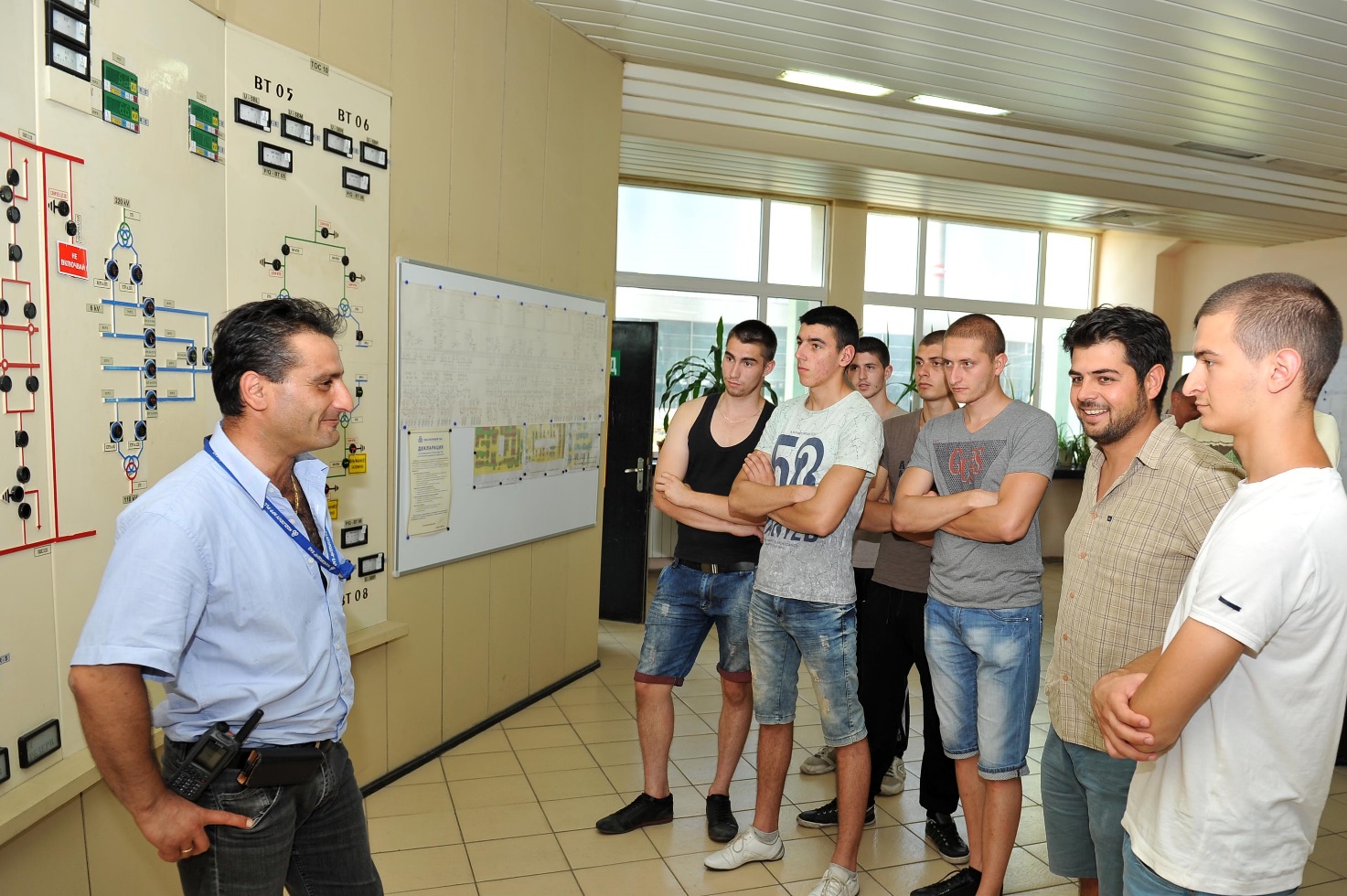 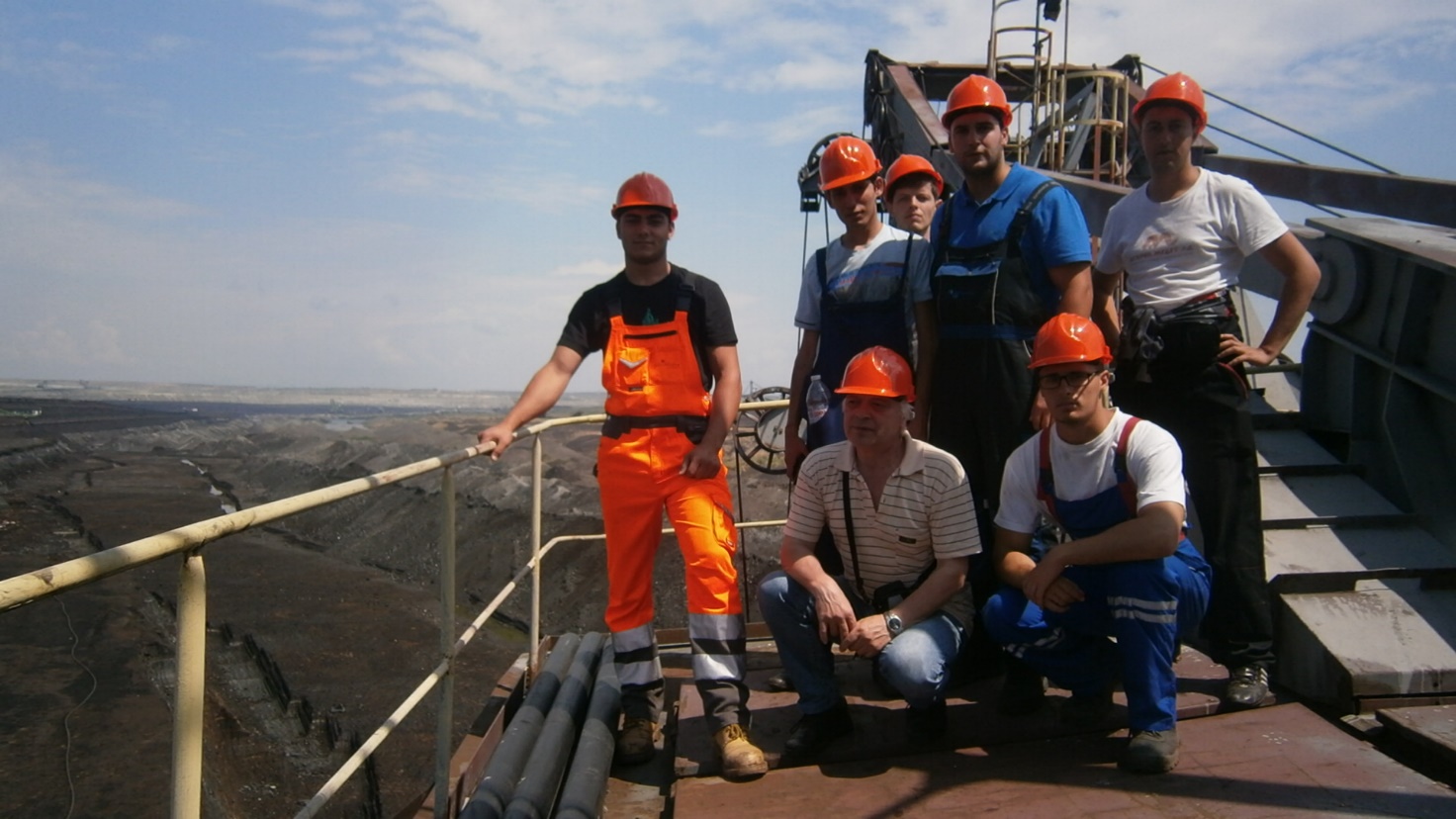 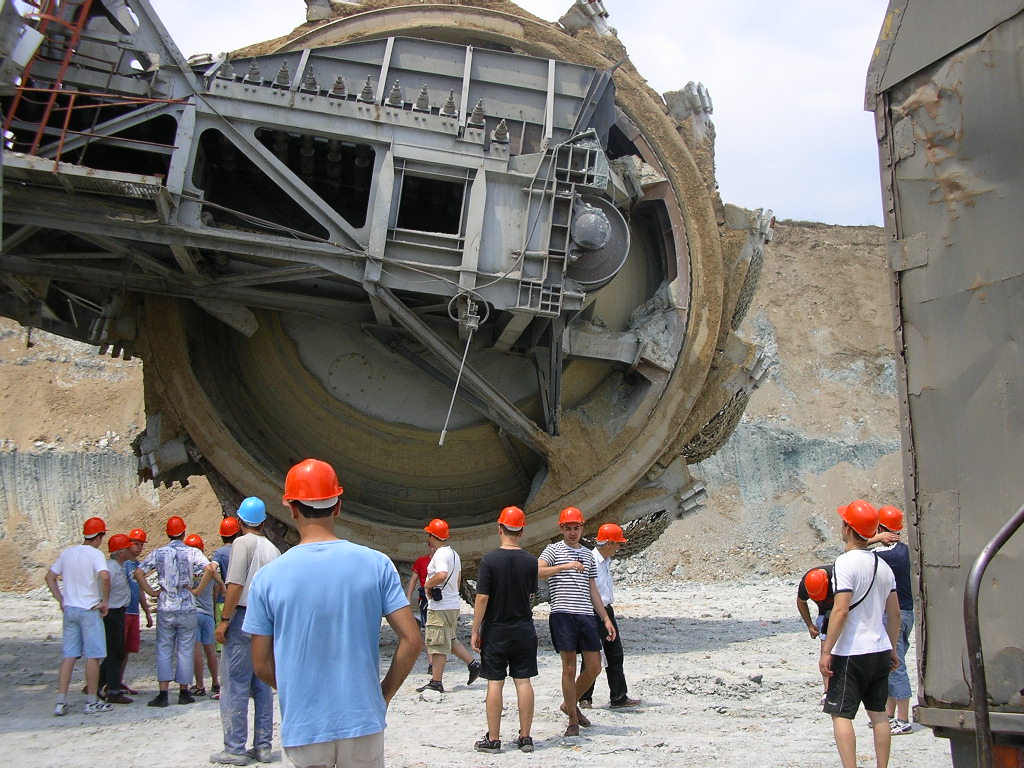 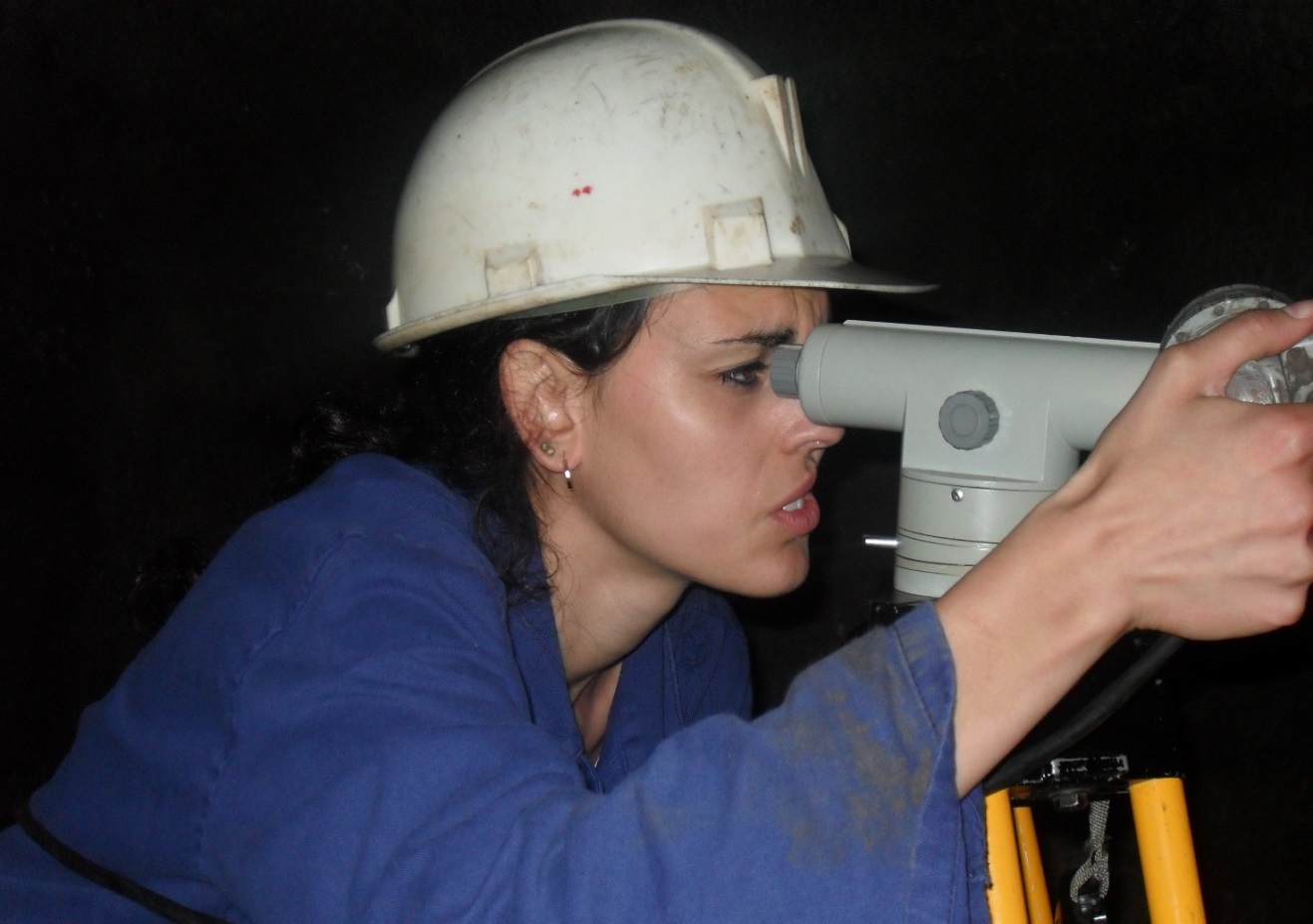 Програма:„Наука и образование за интелигентен растеж 2014 – 2020 Г.“ (ОП НОИР) чрез Европейския социален фонд на Европейския съюз Процедура:BG05M2OP001-2.013-0001 „Студентски практики – Фаза 2“Име на проект:BG05M2OP001-2.013-0001 „Студентски практики – Фаза 2“ Договор:Споразумение между конкретния бенефициент и партньора от 23.12.2019 година.Период/продължителност:23.12.2019 - 31.12.2023 г. Ръководител:доц. дтн Ирена Григорова Бюджет:453 350 лв. 